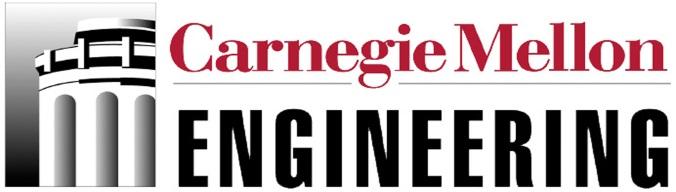 DEPARTMENT NAME StaffAnnual Performance Evaluation—Administrative StaffManager rates employee across the competency areas, providing additional comments and notes as appropriate.RATING KEYAE–Above Expectations	Consistently meets and frequently exceeds expectationsME–Meets Expectations	Consistently meets expectationsBE–Below Expectations	Occasionally fails to meet expectationsNI–Needs Improvement 	Frequently fails to meet expectationsNA–Not ApplicableRATING	I.  CORE PERFORMANCE COMPETENCIESRATING	II.  DESIRED PERFORMANCE COMPETENCIESRATING	III.  VALUE-ADDED PERFORMANCE COMPETENCIESAccomplishments and contributions for the past year:Areas of focus, training, or education for next year:I have reviewed and acknowledge receipt of this summary.Staff Member	DateManager	DateEmployee Name and Title:  Date of Review:Supervisor Name and Title:  Review Period:_______QualityWork is accurate, thorough, neat and delivered to the desired specifications.Comments:  _____________________________________________________________ ______________________________________________________________________________Job KnowledgePossesses the practical/technical knowledge required on the job.Comments:  ___________________________________________________________ ______________________________________________________________________________Customer ServiceHelps others in support of organizational goals.Comments:  _____________________________________________________________ ______________________________________________________________________________CommunicationSpeaks effectively in individual or group situations; actively listens; writes clearly and convincingly; takes responsibility for facilitating information exchange among subordinates, peers, and managers.Comments:  ____________________________________________________________ _____________________________________________________________________________Time ManagementMeets commitments and specified deadlines.Comments:  ____________________________________________________________ ______________________________________________________________________________Professional BehaviorDemonstrates a willingness to cooperate, work, and communicate with peers, supervisors, subordinates, and/or external contacts.Comments:  _____________________________________________________________ ______________________________________________________________________________ReliabilityTask completion and follow-up.Comments:  _____________________________________________________________ ______________________________________________________________________________Overall Rating—Core Performance Competencies_______InitiativeAccepts new assignments and assumes additional duties when necessary; ability to work independently or with little or no supervision.Comments:  _____________________________________________________________ _____________________________________________________________________________TeamworkCollaborates and contributes to group performance to meet agreed upon objectives.Comments:  _____________________________________________________________ ______________________________________________________________________________Drive for ResultsCan be counted on to exceed goals successfully; is constantly and consistently one of the top performers; steadfastly pushes self and others for results.Comments:  _____________________________________________________________ ______________________________________________________________________________Overall Rating—Desired Performance Competencies_______LeadershipProactively engages in making the organization a success by working effectively to accomplish objectives in own position and by building consensus on common goals.Comments:  _____________________________________________________________ ______________________________________________________________________________CreativityComes up with new and unique ideas; easily makes connections among previously-unrelated notions; tends to be seen as original and value-added in brainstorming settings.Comments:  _____________________________________________________________ ______________________________________________________________________________Priority SettingSpends his/her time and the time of others on what’s important; can quickly sense what will help or hinder accomplishing a goal; eliminates roadblocks; creates focus.Comments:  _____________________________________________________________ _____________________________________________________________________________________Overall Rating—Value-Added Performance CompetenciesCUMULATIVE RATING